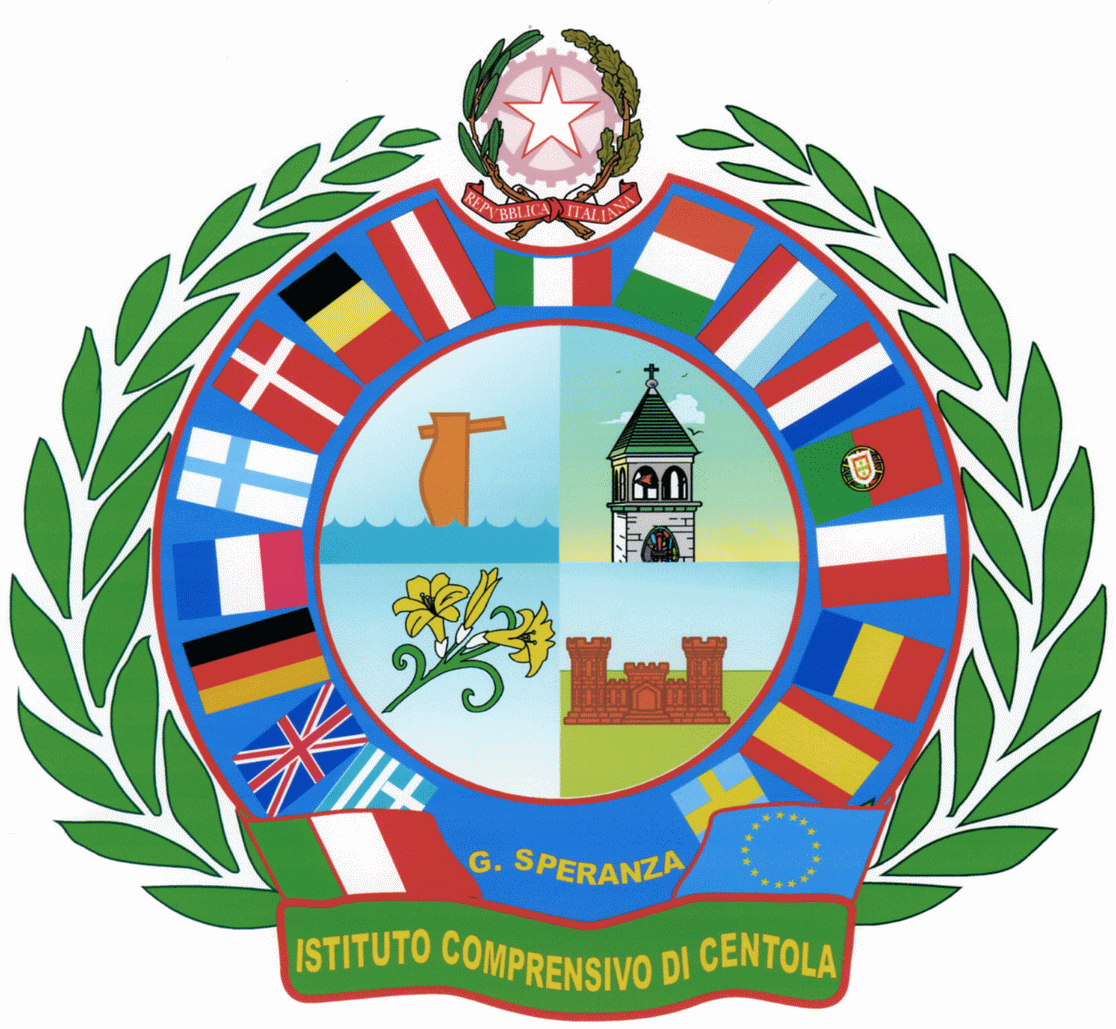 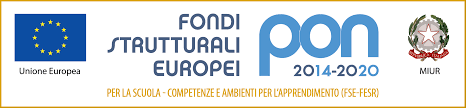  ISTITUTO COMPRENSIVO STATALE “ G. SPERANZA” CENTOLACOD. MEC. SAIC8AP00R – CF 93012010653-C.U. UFESKEAutonomia 169 - 62° Distretto Scolastico - Sapri (SA)via R. Talamo - 84051 - CENTOLA (SA)         E – Mail : saic8ap00r@istruzione.it – www.iccentola.gov.it Tel. 0974933048Al Dirigente Scolastico  dell’IC DI CENTOLAOggetto: Calendarizzazione mensile fruizione permessi retribuiti ex legge 104/1992 – a.s  2023/24.Il/La sottoscritto/a _________________________________in servizio presso questo Istituto in qualità di: ___________________________________Plesso________________________CHIEDEai sensi e per gli effetti dell’art. 33 della legge 104/1992, di poter usufruire dei permessi retribuiti per il mese di nei seguenti giorni:1.	2.	3.	Il/La sottoscritto/a in caso di improvvise ed improcrastinabili esigenze del beneficiario della legge 104/1992, si riserva con dichiarazione scritta di comunicare tempestivamente la variazione della giornata di permesso già programmata.Centola, ______________Firma, 				Visto: 	□ si concede	□ non si concede per le seguenti motivazioni:   																	LA DIRIGENTE SCOLASTICA                                                                                                        Prof.ssa Stefania Lombardi